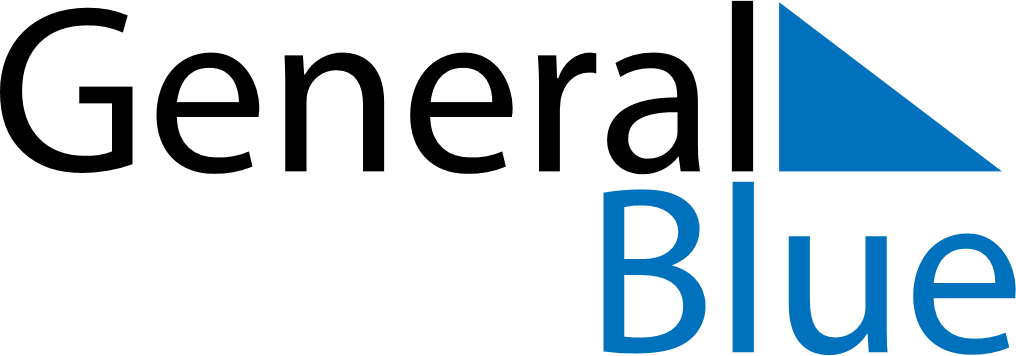 December 2025December 2025December 2025December 2025SpainSpainSpainSundayMondayTuesdayWednesdayThursdayFridayFridaySaturday1234556Día de la Constitución Española7891011121213Immaculate Conception14151617181919202122232425262627Christmas Day28293031